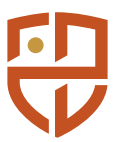 Informacja o wynikach konkursuw trybie art. 119 ustawy z dnia 20 lipca 2018 r.Prawo o szkolnictwie wyższym i nauce (Dz. U. z 2023, poz. 742, z późn. zm.).W dniu 19.03.2024 r. komisja konkursowa Akademii Wymiaru Sprawiedliwości rozstrzygnęła konkurs na stanowisko profesora uczelni w Instytucie Nauk o Bezpieczeństwie ogłoszony w dniu 09.02.2024 r.Na stanowisko profesora uczelni rekomenduje zatrudnienie p. Elżbiety Posłusznej oraz p. Jacka Bila.Uzasadnienie: Kandydaci spełniają wymogi formalne i merytoryczne określone warunkami konkursu.                                